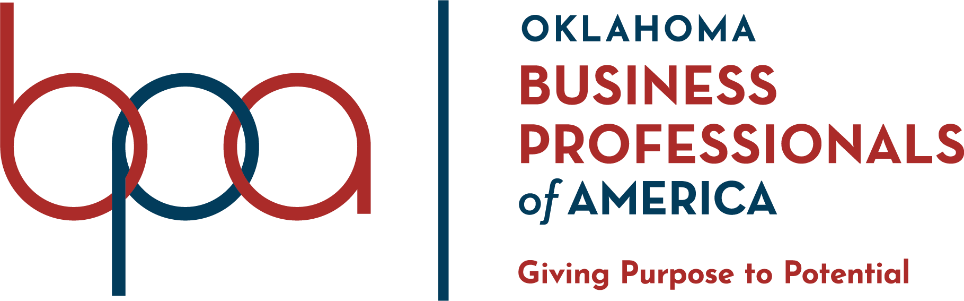 SLC 2023 Conference Agenda – Tulsa, Oklahoma Sunday, March 5, 20235:00PM – 7:00 PMEarly Bird Registration – Hyatt Regency, 2nd floor Monday, March 6, 20237:00 AMRegistration & Information Desk Opens – Hyatt Regency 2nd floor9:00 AMCompetition at Tulsa Technology Center Peoria Begins1:00 PMGrading Room Opens – Hyatt Regency, 1st floor5:00 PMRegistration Closes – Hyatt Regency7:00 PMOpening Session | Keynote Speaker | Campaign Speeches – Cox Convention Center (Venue doors open at 6:00PM, theater doors open at 6:30PM)Tuesday, March 7, 20237:00 AMRegistration & Information Desk Opens – Hyatt Regency, 2nd floor9:00 AMCompetition Begins – Hyatt Regency, 1st & 2nd floors9:00 AMGrading Room Opens – Hyatt Regency, 1st floor9:00 AMCampaign Booths & Vendor Booths Open, Hyatt Regency, 1st floor3:00 PMCampaign Booths & Vendor Booths Close *5:00 PM**tentative time for business meeting (voting delegates) – Hyatt Regency*Wednesday, March 8, 20239:00 AMGrand Awards Session| Officer Farewell| & Election Results – Cox Convention Center (venue doors open at 8:00AM, theater doors open at 8:30AM)